CHRISTIANITY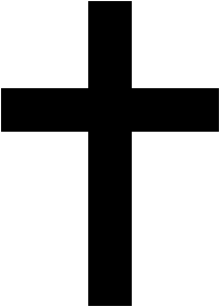 HISTORY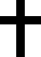 IMPORTANT FIGURES & LEADERS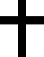 SECTS/ BRANCHESFUNDAMENTAL/BASIC BELIEFS     SACRED SPACES & PLACES OF WORSHIPSACRED BOOKS OR TEXTSDIETARY LAWS OR GUIDELINES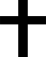 HOLY DAYS & HOLIDAYSMARRIAGE  & FAMILY ROLES TRADITIONSRELIGIOUS “CULTURE” 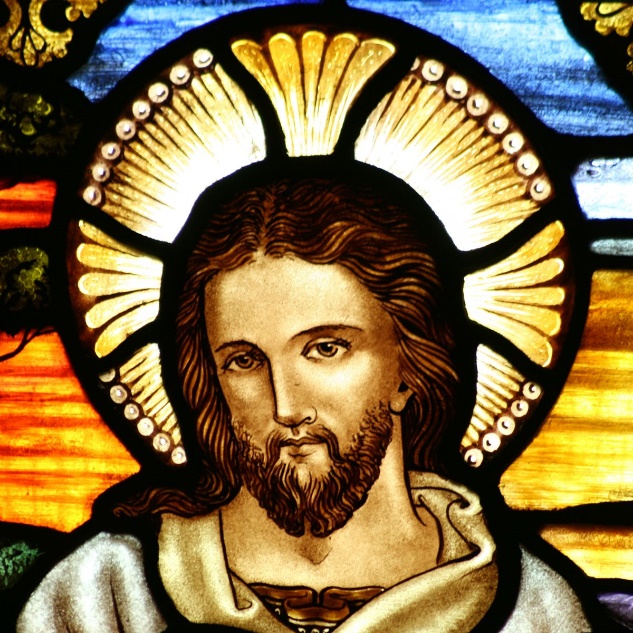 MODERN ISSUES & CHALLENGES